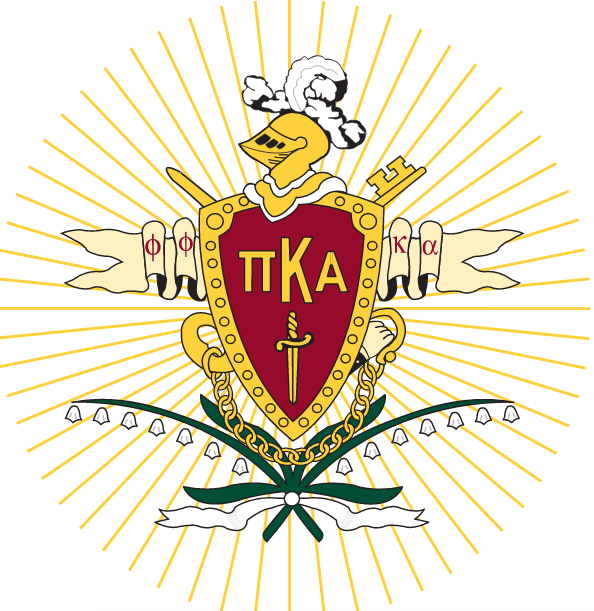 Pi Kappa Alpha New Member Education PlanSpring 2018Delta Gamma ChapterWritten by: The Delta Gamma Chapter Executive Board and New Member Educators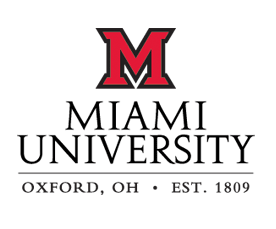 The Standards of Pi Kappa Alpha International FraternitySection 1: Values Based Selection Process/Recruitment of New MembersSection 2: Statement on Alcohol Free RecruitmentThe possession, use and/or consumption of alcoholic beverages, while on chapter premises, during an official chapter event, or in any situation sponsored or endorsed by the chapter, must be in compliance with any and all applicable laws of the state, county, city and university.No alcoholic beverages may be purchased through the chapter treasury nor may the purchase of same for the members or guests be undertaken or coordinated by any member in the name of or on behalf of the chapter.All recruitment or rush activities conducted by or on behalf of any chapter shall be non-alcoholic.No alcohol shall be present at any new member program, activity, or ritual of the chapter.Section 3 : Statement on Alcohol Free Bid Distribution No alcoholic beverages may be distributed during the week of rush. Alcohol shall play absolutely no factor in the process of extending a bid to a new member. Pi Kappa Alpha holds a zero tolerance policy in association with alcohol and new member bids, and any chapter involved recruitment events.Section 4: Statement on HazingNo member or chapter shall conduct hazing activities, Hazing is defined as:Any form of physical abuse;Any activity that might reasonably be expected to bring embarrassment or psychological harm to the individual;Any activity that might reasonably be expected to bring harm to an individual; Any activity that might reasonably be expected to degrade or otherwise compromise the dignity of the individual;Any activity that might reasonably be-expected to require an unreasonable or inordinate amount of the individual’s time, or in any manner impair the individual’s academic efforts;Any activity that might reasonably be expected to make the individual an object of amusement or ridicule;The required consumption of any liquid , gas, or solid matter;Any requirement which compels an individual to participate in any activity which is illegal or contrary to the individual’s genuine moral and/or religious beliefs, or contrary to the rules and regulations of the educational institution. Each member and new member shall refuse to participate in any hazing activity, and shall refuse to permit hazing from being inflicted upon them. The “Chapter Statement of  Position on Hazing” shall be presented and signed by, each new member and the chapter’s new member educator. One copy should be retained for the chapter’s files, and one copy should be provided to each individual whose signature appears. Miami University Student Handbook - Hazing PolicyPi Kappa Alpha Delta Gamma Chapter makes sure to  abide by all of Miami University’s hazing policies.Miami University’s Statement on Hazing Coercing another, including the victim, to do any act of initiation into, or as a condition of participation in, a student organization, fraternity or sorority, or activity that causes or creates a substantial risk of causing physical or mental harm to any person is prohibited. Examples of prohibited behavior include forced drinking of alcohol or water, paddling, creation of fatigue, physical shocks, degrading or humiliating games, physical harassment, branding, public stunts, and forced tattoos.Section 06X.101Definition 06X.101.A In the University context, the term “hazing” typically refers to actions directed toward or required of individuals new to a group or community by those who are established within the group. Hazing is a broad term encompassing a multiplicity of actions and activities which do not contribute to the positive development of a person; or which inflict or intend to  cause mental or bodily harm or anxiety; or which demean, degrade, or disgrace a person. 06X.101.B Hazing is based on the premise that some members are less equal than other members and , therefore, less deserving of respect. It is rationalized by the philosophy that membership is earned, not learned. Hazing especially undermines new member education programs by eroding the atmosphere of mutual respect and trust necessary for groups to contribute to the positive personal growth of all members.06X.101.C Hazing is strictly prohibited by University policy and state law.  Section 06X.102 Examples of HazingExamples of activities or situations that meet the definition of hazing include, but are not limited to, the following:Forcing, requiring, authorizing, or encouraging any person to ingest alcohol, other drugs, food, or any other substance that is spoiled, undesirable, unsafe, or unhealthy.Any form of paddling, physical abuse, psychological abuse, deception, or shocks. Morally degrading or humiliating activities, games, or stunts including but not limited to the following:Throwing anything (whipped cream, water, garbage, paint, etc.) at an individual.Chairings and “polings”.Deliberately creating a mess and requiring any person to clean up the mess. Requiring or encouraging a person to yell when entering or leaving the chapter house or any other location.Audible harassment such as yelling and screaming at a person,  calling him or her demeaning names.Playing extremely loud music or music which is repeated over and over. Any activity that interferes with an individual’s scholastic pursuits (class attendance, preparation, study time etc.).Causing excessive fatigue by any means including calisthenics, or not permitting six (6) hours of continuous sleep each night. Branding. Conducting a new member-related activity between the hours of midnight and 7 a.m., or awakening individuals during these hours. Compelling an individual or group to remain at a certain place or to be transported within or beyond Oxford City limits (road trips, kidnaps). Requiring or compelling any person to conduct or participate in quests, treasure hunts, scavenger hunts, paddle hunts, big and little brother or sister hunts. Requiring any person to “march” in formation or dress like others.Requiring a person to carry items that might be cumbersome or embarrassing.Not permitting a person to talk during an extended period of time. Requiring nudity at any time.Requiring an individual to perform personal errands (servitude).Preventing any person from practicing personal hygiene. Endorsing or encouraging any person’s participation in any activity that could be considered hazing. Note: The laws of the State of Ohio hold accountable not only the perpetrator of the activity but those present and able to prevent a hazing incident from occurring. Section 06X.103 Questions to ask06X.103.A While this appendix is by no means all-encompassing, it should present a clearer view of what hazing is. If you are planning an activity, you may wish to use the following questions, adapted from the Adelphian, as guidelines.Will the activity achieve one or more of the predetermined goals of your new member program?Would you be willing to tell your adviser about the activity in advance?Would you be willing to perform it in front of a University faculty or staff member?WOuld you be willing to send a snapshot of the activity to your parents and the parents of the students involved?Would you be willing to go to defend the merit of the activity?06X.103 B If you are able to answer yes to these questions, then it is likely that the activity is appropriate for your organization. The Office of Student Activities and Leadership should be consulted if questions arise about the appropriateness of an activity. PIKE Delta Gamma Chapter Hazing StatementThe mission of the Delta Gamma Chapter of Pi Kappa Alpha is to develop our new members into men of integrity, intellect and high moral character. We view hazing or anything that could be considered hazing as a threat to our mission. The Delta Gamma chapter has zero tolerance for anything that is considered hazing by Miami University and the Pi Kappa Alpha International Fraternity.Attendance and PunctualityPi Kappa Alpha believes that attendance and punctuality at meetings is of the utmost importance for every member. We believe that new members should learn the importance of punctuality and time management as soon as possible. Thus, new members will be held to the same standard with regard to attendance at events as full members of Pi Kappa Alpha. This means that every new member must attend daily and weekly meetings and any philanthropy, community service, and otherwise mandatory non-social events. Section5: Financial Obligations for New MembersChapter Dues: $550Rent of living in the house per year: $3,525 New Member Fee: $50Security Deposit: $400Section 6: Required ProjectsIn house project - New members and actives will help refurbish the fire truck that is located in front of the house. Community Project - New members and actives will participate in some sort of Pike sponsored community service event.Section 7: New Member Requirements for Initiation (including Academic)The Delta Gamma Chapter of Pi Kappa Alpha holds academic achievement above all else. Therefore, the following principles will be presented to all new members:New members will be required to attend mandatory study tables from 6 p.m. - 8 p.m. from Monday to Thursday. Active brothers and new member educators will be present as well. At these study tables, new members’ grades will be checked by the new member educators. New members are expected to hold academics to their highest priority. In accordance with Miami University and Pi Kappa Alpha International Fraternity, every member and new member must hold above a 2.5 GPA. Failure to comply with such requirement may result in termination of membership or discontinuing the new member process.  New members will be tested on some of the history of the Delta Gamma Chapter.New members will be required to attend brotherhood events and two service projects for the house and community. Section 8: Purposes/Goals of Chapter ProgramAs members of the Pi Kappa Alpha Fraternity, we commit ourselves to uphold the values taught in our ritual and restated in our Vision, Mission, and Creed. The True PIKE is committed to a life of caring for others as he cares for himself. Pi Kappa Alpha is dedicated to developing men of integrity, intellect, and high moral character and to fostering a truly lifelong fraternal experience. A big part of our brotherhood goals are to make sure everyone knows each other.  To get to know everyone in the fraternity, each member plans something to do with the new members and tells them the basic information about themselves. These new members compile all of this information to get a better understanding of all of the members of the fraternity. Effort is put in on both ends to solidify a bond between the new members and active brothers.Section 9: Process Evaluation by New Members or New InitiatesNew Members are expected to learn the history of Pi Kappa Alpha Delta Gamma Chapter. They are expected to uphold all of Pi Kappa Alpha’s values. Through the new member education process, we hope that these new members will form lifelong bonds with the entire chapter. Once initiated, new members are expected to follow Pikes pledges to myself, my brothers, and my fraternity.To Myselfto practice academic integrity and strive for academic achievementto meet all of my financial obligations on timeto preserve a sound mind and body, rejecting abuse of alcohol or drugsto pursue my career goals zealously, but with integrityto promote brotherly love and kind feeling, nurturing my friendshipsto dedicate myself to my family, my faith, and pursuit of the truthTo My Brothersto challenge all brothers to uphold this code and hold accountable those who do notto respect the dignity of all; not to tolerate physical or mental abuse of any human beingto seek and fulfill leadership roles and participate energetically in Fraternity activitiesto encourage my chapter to establish and enforce rigorous academic standardsto urge my chapter not to tolerate abuse of alcohol or drugsto actively recruit new members who I believe will uphold the Fraternity's valuesto participate enthusiastically in an education program to inculcate our valuesTo My Fraternityto ensure that my conduct at all events and activities reflects Pi Kappa Alpha in a positive lightto reach out to brothers beyond my own chapter; and welcome those who reach out to meto participate actively in Fraternity sponsored educational and leadership conferencesto volunteer my time as an alumnus to an area chapter or alumni association or to the Fraternityto provide financial support for the Pi Kappa Alpha Foundationto respect the Fraternity’s property and symbolsto leave the Fraternity and my chapter better than they were when I arrive
Section 10: Weekly Schedule/Overall Calendar Calendar of EventsWeek 1Monday, January 30Induction CeremonyThe induction ceremony for the new member process of Spring 2017 will commence on Monday, January 30th at 6pm.In this ceremony, the following will occur:●  	Set precedent about expectations, attendance, and academics.●  	Distribution of Garnet and Gold.●  	Discuss voting procedures for new member executive board (will be established the following week).●  	Distribute copy of New Member Process to every new member.Assign Chapters 1 and 2 of Garnet and Gold.Wednesday, February 1New member test over Chapters 1 and 2 of Garnet and Gold at 7:30 a.m.New members and active members will partake in a brotherhood event and learn more about the Fraternity’s values. The new members and actives will participate in a sports event to help form a bond.Thursday, February 2Week 2Monday, February 6New member test over Chapters 3 and 4 of Garnet and Gold at 7:30 a.m.Study tables from 6 p.m. - 8 p.m.●  	Voting of New Member Executive BoardNew members and active members will then engage in another brotherhood event that will exemplify the Fraternity’s pledges to himself, to his brothers, to his Fraternity, and to his community. New members and active brothers will participate in Pike History Trivia.Wednesday, February 8New member test over Chapters 3 and 4 of Garnet and Gold at 7:30 a.m.Study tables from 6 p.m. - 8 p.m.New members and active members will participate in a brotherhood event that will show them what it means to be a TRUE Pike. New members will have the opportunity to talk to some of the upperclassmen about how being a Pike has created endless opportunities in life.Week 3Monday, February 13New member test over Chapters 5 and 6 of Garnet and Gold at 7:30 a.m.Study tables from 6 p.m. - 8 p.m.●  	Collect preferences for Big BrotherAfter study tables, new members will participate in a retreat-like bonding event. New members and actives will open up on personal experiences in order to create a closer bond.Wednesday, February 15New member test over Chapter 5 and 6 of Garnet and Gold at 7:30 a.m.Study tables from 6 p.m. - 8 p.m.New members and active members will then participate in a brotherhood event where they learn about how individual actions can now have fraternal consequences due to association. Actives will talk to new members about how actions in the past have affected us today and how we can take steps to further prevent these actions.Week 4: Ingress WeekNew members will continue to have tests at 7:30 a.m. over Chapter 7 and the Appendix of the Garnet and Gold.Each night, brothers will participate in sacred rituals, that are in accordance with the Pi Kappa Alpha International Ritual Book, and thereafter will be initiated at the end of the week.Monday, February 20Distribution of Big BrothersFriday, February 24Initiation CeremonySection 11: Rules/Code of Conduct (i.e. attendance, dress code, interaction with other orgs, etc…)https://www.pikes.org/resources/chapter-resources/general-resourcesDelta Gamma Disciplinary Procedures Should a new member of the Pi Kappa Alpha Delta Gamma Chapter fail to meet by the standards set upon him by the rules and codes of the university and the international fraternity, he will be subject to a judicial review. A judicial review can have a variety of results ranging from fines to removal from the Pi Kappa Alpha new member education process. The new member educators and the executive board will monitor the activities of new members meeting with a new member executive committee weekly to voice any possible discrepancies but to also give positive words of encouragement through the four week process. If felt that a new member is not holding himself to the high ideals and standards of the Pi Kappa Alpha fraternity and the Delta Gamma chapter, the chapter reserves the right to vote said individual out of the new member education process. If further inquiry is required please refer to the chapter by-laws. Section 12: Chapter/Big Brother/Mentor Rules/Code of ConductBig BrothersNew members will be given Big Brothers in order to assist them throughout the rest of the duration of the new member process. Big Brothers will be selected by preference of the new member and the brothers of the Delta Gamma Chapter. Nominations for Big Brothers will be taken the third week of the process. These Big Brothers will commit themselves to assisting their Little Brothers through the rest of the new member process. Big Brothers will help their Little Brothers find their place in Pike.  If any Big Brother violates our chapter code of conduct they will go through the judicial board process.   Section 13: List of chapter advisors/faculty advisors responsible for oversight of the new member programSam Flannery, Chapter Advisor513-702-4480sam@cancerfreekids.comDavid Leurck, Academic Advisor513-529-2102leurckdm@miamioh.edu